ПРОЕКТАДМИНИСТРАЦИЯ КУРСКОЙ ОБЛАСТИП О С Т А Н О В Л Е Н И Еот______________ № ______________г. КурскОб утверждении Положения о порядке и размере выплаты компенсации специалистам, участвующим в проведении государственной итоговой аттестации по образовательным программам основного общего образования в Курской областиВ целях организации проведения государственной итоговой аттестации по образовательным программам основного общего образования в Курской области в соответствии с Федеральным законом от 29 декабря 2012 г. № 273-ФЗ «Об образовании в Российской Федерации», статьей 170 Трудового кодекса Российской Федерации, Порядком проведения государственной итоговой аттестации по образовательным программам основного общего образования, утвержденным приказом Министерства просвещения Российской Федерации и Федеральной службы по надзору в сфере образования и науки от 7 ноября 2018 г. № 189/1513, Законом Курской области от 9 декабря 2013 г. № 121-ЗКО «Об образовании в Курской области» Администрация Курской области ПОСТАНОВЛЯЕТ:1. Утвердить прилагаемое Положение о порядке и размере выплаты компенсации специалистам, участвующим в проведении государственной итоговой аттестации по образовательным программам основного общего образования в Курской области.2. Настоящее постановление вступает в силу со дня его официального опубликования и распространяется на правоотношения, возникшие с                1 января 2019 года.Временно исполняющий обязанности ГубернатораКурской области                                                                            Р.В. СтаровойтУТВЕРЖДЕНОпостановлением АдминистрацииКурской областиот _______________________ № ____-паПоложение о порядке и размере выплаты компенсации специалистам, участвующим в проведении государственной итоговой аттестации по образовательным программам основного общего образования в Курской области 1. Настоящее Положение разработано в соответствии со статьей 170 Трудового кодекса Российской Федерации, Законом Курской области от       9 декабря 2013 г. № 121-ЗКО «Об образовании в Курской области» и определяет порядок и размер выплаты компенсации специалистам (педагогическим работникам и иным лицам), участвующим в проведении государственной итоговой аттестации по образовательным программам основного общего образования (далее – государственная итоговая аттестация) в Курской области, а именно:	председателям и заместителям председателей, членам предметных и конфликтной комиссий;	членам государственной экзаменационной комиссии (далее – ГЭК);	работникам пунктов проведения экзамена (далее – ППЭ): руководителям, техническим специалистам, организаторам (в аудитории, вне аудитории), экзаменаторам-собеседникам, специалистам по проведению инструктажа и обеспечению лабораторных работ, экспертам, оценивающим выполнение лабораторных работ по химии, ассистентам, медицинским работникам;	работникам, обеспечивающим организационно-технологическое и информационное сопровождение государственной итоговой аттестации в региональном центре обработки информации (далее – РЦОИ), в том числе операторам станции сканирования, верификации и экспертизы.	2. Состав специалистов, участвующих в проведении государственной итоговой аттестации в Курской области, а также отнесение их к одной из указанных в пункте 1 настоящего Положения категорий работников утверждается приказом комитета образования и науки Курской области.	3. Выплата компенсации за работу по подготовке и проведению государственной итоговой аттестации перечисленным в пункте 1 настоящего Положения категориям специалистов производится за фактически отработанное время на условиях почасовой оплаты труда и (или) выполненный объем работ, определяемый исходя из количества проверенных работ по общеобразовательным предметам.	Учет сведений о фактически отработанном времени и (или) выполненном объеме работ осуществляется РЦОИ в отношении следующих категорий работников:	председателей, заместителей председателей, членов предметных и конфликтной комиссий;	работников, обеспечивающих организационно-технологическое и информационное сопровождение государственной итоговой аттестации в РЦОИ.	Учет сведений о фактически отработанном времени и (или) выполненном объеме работ осуществляется руководителем ППЭ в отношении всех работников ППЭ и членов ГЭК.	Учетные формы, содержащие сведения о фактически отработанном времени и (или) выполненном объеме работ, утверждаются приказом Областного казенного учреждения «Информационно-аналитический центр» Курской области (далее - ОКУ ИАЦ КО) для каждой перечисленной в пункте 1 настоящего Положения категории работников.	4. Выплата компенсации за работу по подготовке и проведению государственной итоговой аттестации осуществляется ОКУ ИАЦ КО за счет средств, предусмотренных в областном бюджете на соответствующий финансовый год и плановый период по разделу «Образование», в пределах утвержденной сметы.	5. Компенсация специалистам, участвующим в проведении государственной итоговой аттестации в Курской области, начисляется и выплачивается на основании расчетно-платежных документов, формы которых разрабатываются ОКУ ИАЦ КО и согласуются с комитетом финансов Курской области.	6. Расчет, начисление и перечисление компенсации специалистам, участвующим в проведении государственной итоговой аттестации, производится в срок до 31 декабря года выполнения работ на счета, открытые в кредитных организациях. С этой целью указанные специалисты в срок не позднее даты начала проведения государственной итоговой аттестации предоставляют в ОКУ ИАЦ КО следующие документы:	копия документа, удостоверяющего личность;	копия страхового свидетельства обязательного пенсионного страхования;	копия свидетельства о постановке на учет физического лица в налоговом органе на территории Российской Федерации;	справка из кредитной организации с реквизитами счета;	согласие на обработку персональных данных.	7. Размер компенсации за один час работы председателю, заместителю председателя и членам конфликтной комиссии определяется путем умножения должностного оклада высококвалифицированного специалиста, установленного в Положении об оплате труда работников областных казенных учреждений, подведомственных комитету образования и науки Курской области, по виду экономической деятельности «Образование», утвержденном постановлением Правительства Курской области от 02.12.2009 № 165 «О введении новой системы оплаты труда работников областных государственных учреждений, подведомственных комитету образования и науки Курской области», на коэффициент ставки почасовой оплаты труда – 0,1.	8. Размер компенсации за один час работы председателям, заместителям председателей и членам предметных комиссий определяется путем умножения должностного оклада высококвалифицированного специалиста, установленного в Положении об оплате труда работников областных казенных учреждений, подведомственных комитету образования и науки Курской области, по виду экономической деятельности «Образование», утвержденном постановлением Правительства Курской области от 02.12.2009 № 165 «О введении новой системы оплаты труда работников областных государственных учреждений, подведомственных комитету образования и науки Курской области», на коэффициент ставки почасовой оплаты труда: для председателя и заместителя председателя – 0,15, для эксперта – 0,1.	Размер компенсации за проверку одной работы определяется исходя из норматива времени проверки одной работы по каждому общеобразовательному предмету согласно приложению к настоящему Положению.	9. Размер компенсации за один час работы членам ГЭК, работникам ППЭ определяется путем деления на 72 часа должностного оклада педагогического работника, отнесенного к 4-му квалификационному уровню профессиональной квалификационной группы должностей педагогических работников, имеющих высшую квалификационную категорию, установленного в Положении об оплате труда работников областных казенных учреждений, подведомственных комитету образования и науки Курской области, по виду экономической деятельности «Образование», утвержденном постановлением Правительства Курской области от 02.12.2009 № 165 «О введении новой системы оплаты труда работников областных государственных учреждений, подведомственных комитету образования и науки Курской области», с учетом коэффициента ставки почасовой оплаты труда – 0,8.	10. Размер компенсации за один час работы работникам, обеспечивающим организационно-технологическое и информационное сопровождение государственной итоговой аттестации в РЦОИ, определяется путем умножения должностного оклада рабочего, отнесенного к первому квалификационному уровню профессиональной квалификационной группы «Общеотраслевые профессии рабочих первого уровня», установленного в Положении об оплате труда работников областных казенных учреждений, подведомственных комитету образования и науки Курской области, по виду экономической деятельности «Образование», утвержденном постановлением Правительства Курской области от 02.12.2009 № 165 «О введении новой системы оплаты труда работников областных государственных учреждений, подведомственных комитету образования и науки Курской области», на коэффициент ставки почасовой оплаты труда – 0,06.Приложение к Положению о порядке и размере выплаты компенсации специалистам, участвующим в проведении государственной итоговой аттестации по образовательным программам основного общего образования в Курской областиНормативывремени на проверку одной работы по общеобразовательным предметам членами предметных комиссий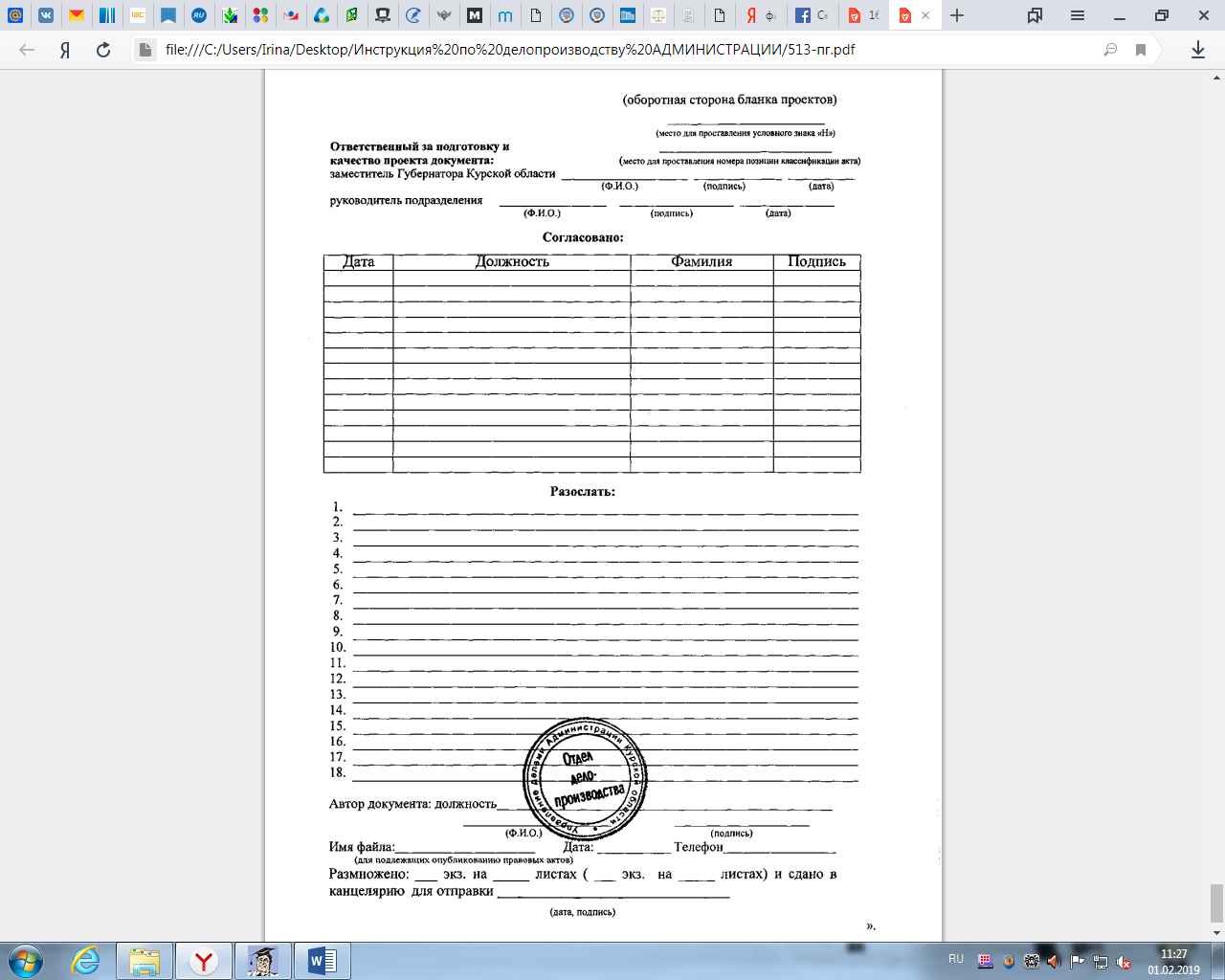 Общеобразовательный предметНорматив времени на проверку1 работы (в мин)Русский язык20Математика15Физика10Химия10Биология10История20Обществознание10География10Иностранный язык20Литература30Информатика и ИКТ15